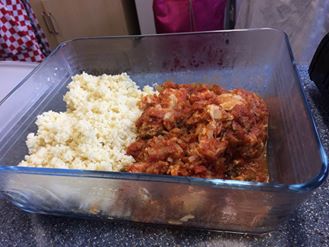 Meat (Fish Balls) in Tomato SauceIngredients:½ lb lean mince or fish1lb onions2-3 cloves of garlicHerbs to taste400 gms chopped tinned tomatoes2 tblesp olive oil250 gms  long grain riceMethod:Wash rice and put on to boilWhen at full boil, stir in figure eight and then turn down heat as low as possibleWhen all water absorbed approx. 20 mins stir again and leave.Whilst rice is cooking chop onion into small diceCombine half of chopped onion with mince (or fish)Take spoonfuls of mix and form into ping pong size ballsGently fry remaining onions and garlic until softenedAdd tomatoes and herbs cook for approx.  8 mins until thickenedAdd balls using spoon to drop into sauceCook on fast simmerAdd milk or water if drying too quicklyDO NOT STIR SHAKE PAN IF NEEDEDThese balls do not have any cereal or binder, the trick is to ensure balls are tightly compressed when formingwww.abundantborders.org.uk  :  robin@abundantborders.org.uk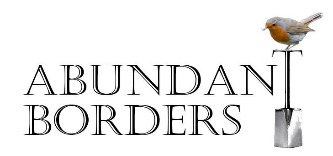 